ПРАВИЛНО ОДЛАГАЊЕ ОТПАДА (МАСКЕ, РУКАВИЦЕ, МАРАМИЦЕ...)         Top of FormЗаштитну опрему (маске и рукавице) треба најпре правилно скинути с лица и руку. Маску треба додиривати искључиво за ластиш којим је закачена за уши или трачице којима је везана на потиљку. Маску никако не треба дирати за заштитни део, јер тако постоји могућност преноса вируса са ње на руке, а онда даље.Рукавице не треба скидати хватањем за прсте и повлачењем, већ их треба ухватити изнад чланка и повући да се преврну, а онда их тако одложити у отпад.Маске и рукавице обавезно треба стављати у кесу, а кесу треба везивати пре убацивања у контејнер, како у опасност не би дошли запослени у градској чистоћи.Они који свакодневно празне контејнере и канте и чисте улице, су најугроженији неправилним одлагањем отпада ове врсте.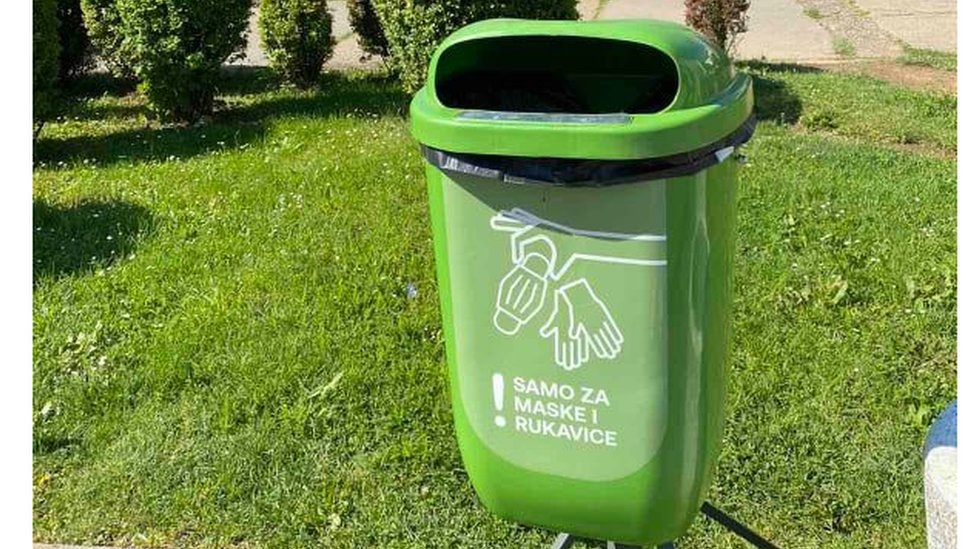 